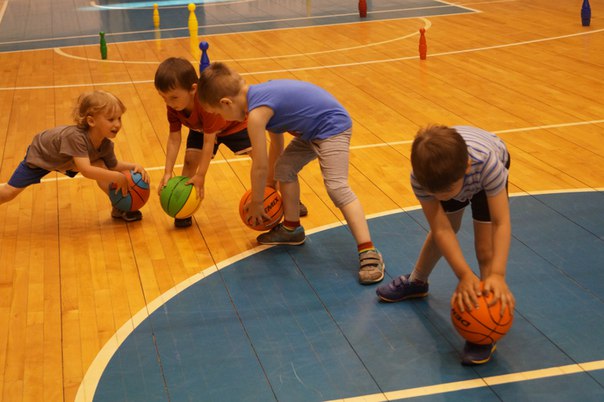 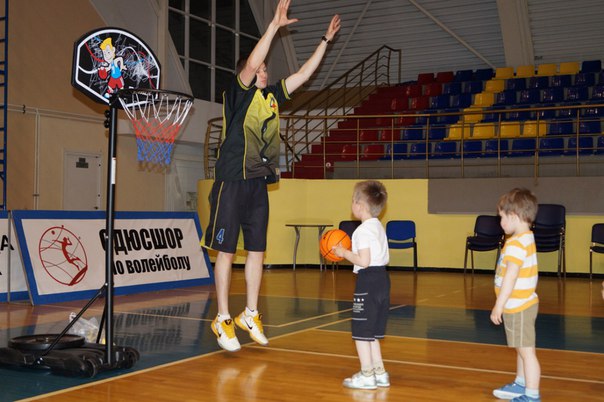 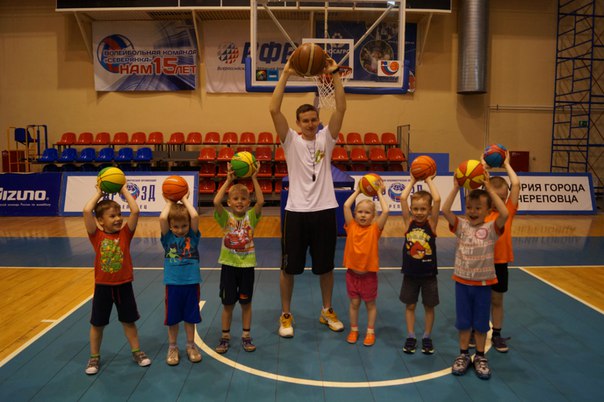 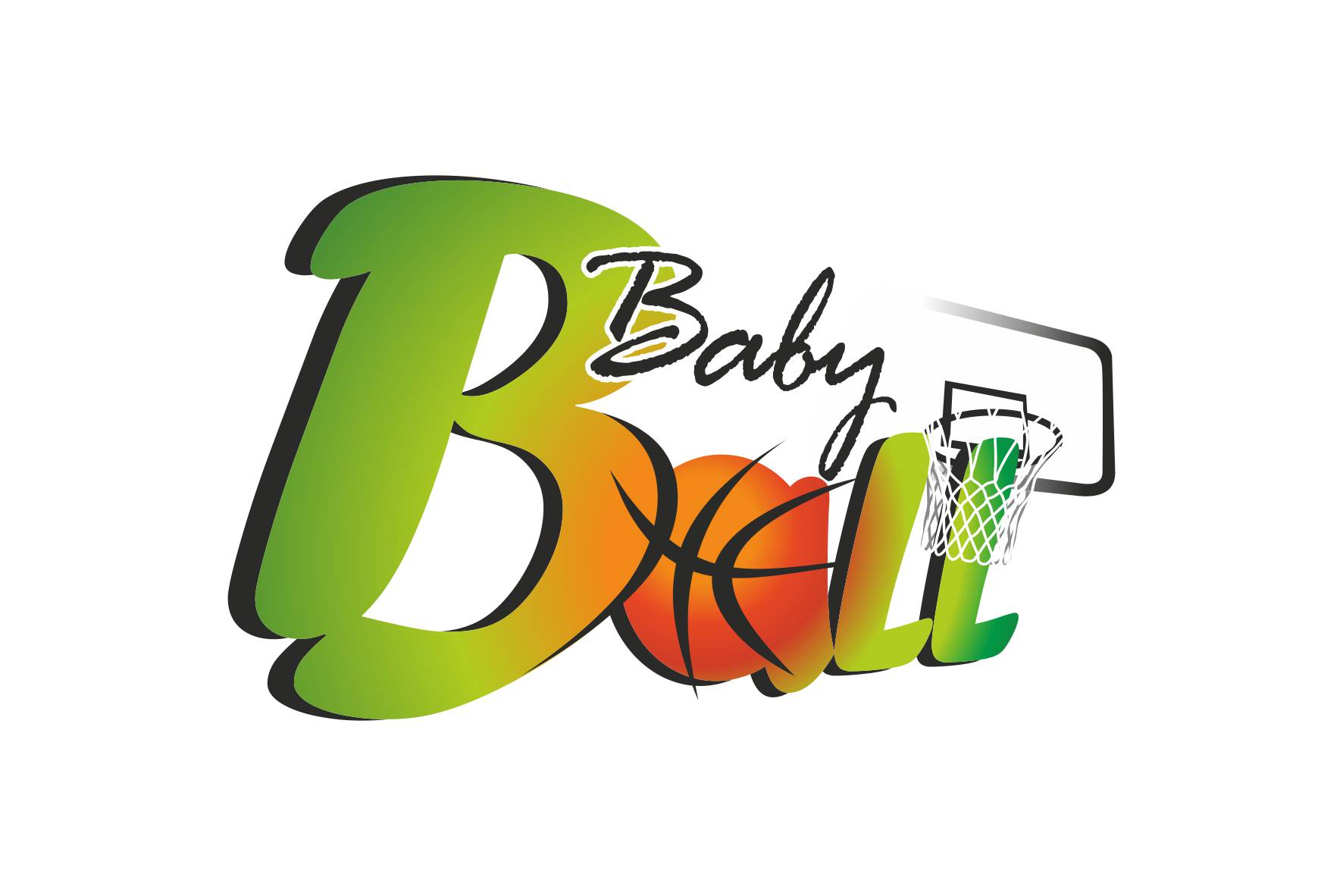 Профиль проекта